Уважаемые жители Бартеневского муниципального образования.Одной из главных задач бюджетной политики является обеспечение прозрачности и открытости бюджетного процесса. Для привлечения большого количества граждан к участию в обсуждении вопросов формирования бюджета района и его исполнения разработан «Бюджет для граждан».«Бюджет для граждан» предназначен прежде всего для жителей , не обладающих специальными знаниями в сфере бюджетного законодательства. Информация «Бюджет для граждан» в доступной форме знакомит граждан с основными характеристиками бюджета Бартеневского муниципального образования.Бюджетный процесс- ежегодное формирование и исполнение бюджета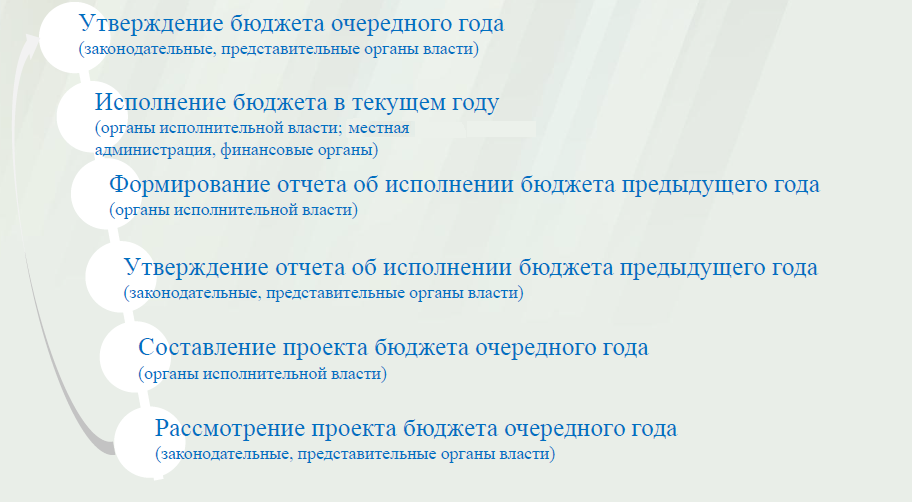 Что такое бюджет?Бюджет – это план доходов и расходов на определенный период.Исполнение бюджета Бартеневского муниципального образования за 2014 год.  тыс.руб.	Зачем нужны бюджеты?Для выполнения своих задач муниципальному образованию необходим бюджет, который формируется за счет сбора налогов и безвозмездных поступлений направляемых на финансирование бюджетных расходов.Основные характеристики бюджета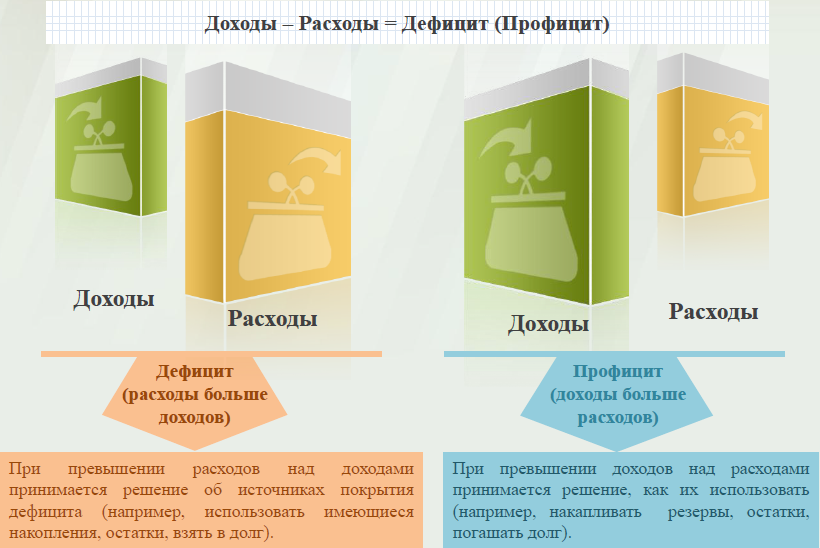 Дефицит и профицит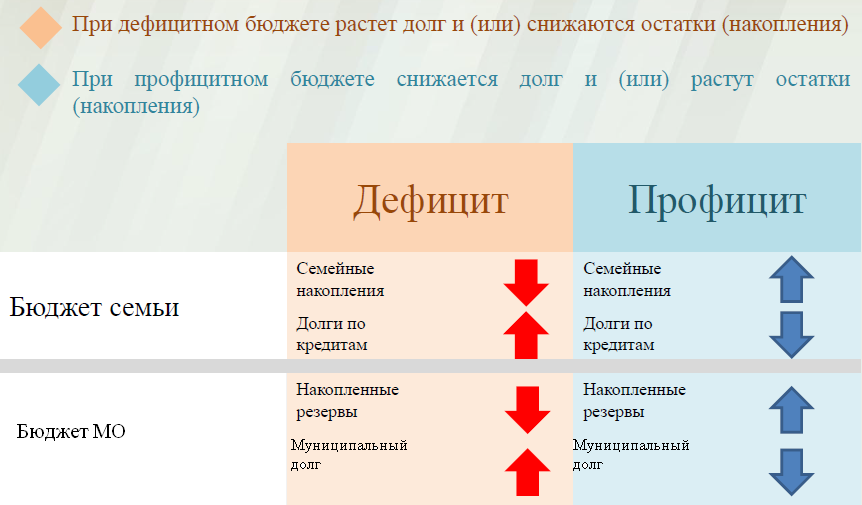 Доходы бюджета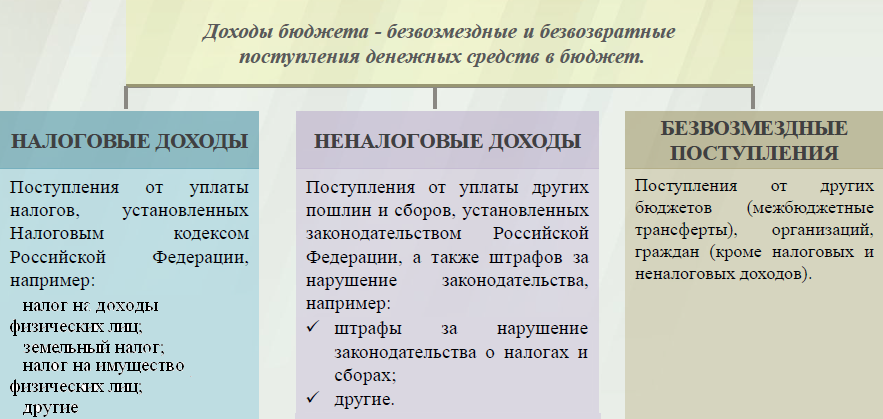 Межбюджетные трансферты-основной вид безвозмездных перечислений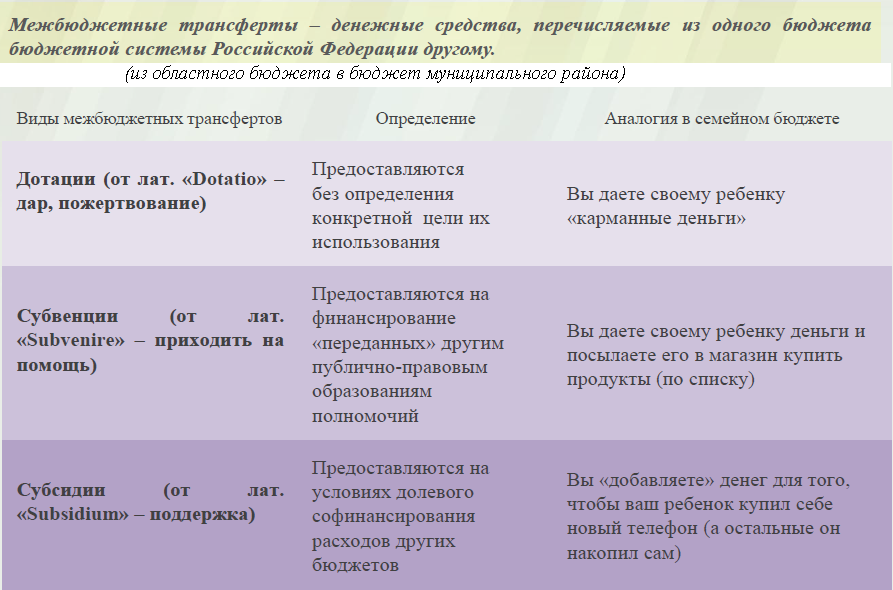 Федеральные, региональные и местные налоги.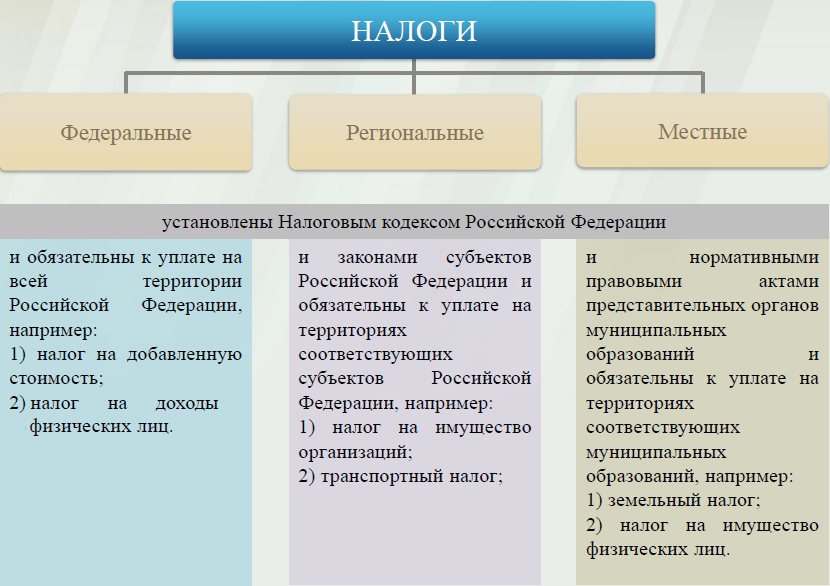 Мы все - налогоплательщики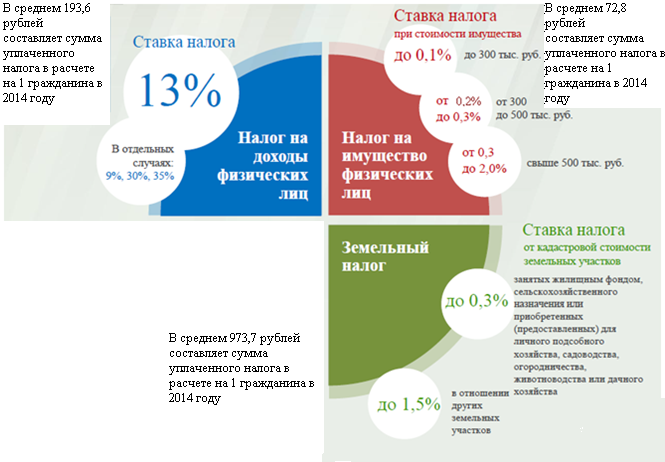 Налоги зачисляемые в бюджет муниципального образования.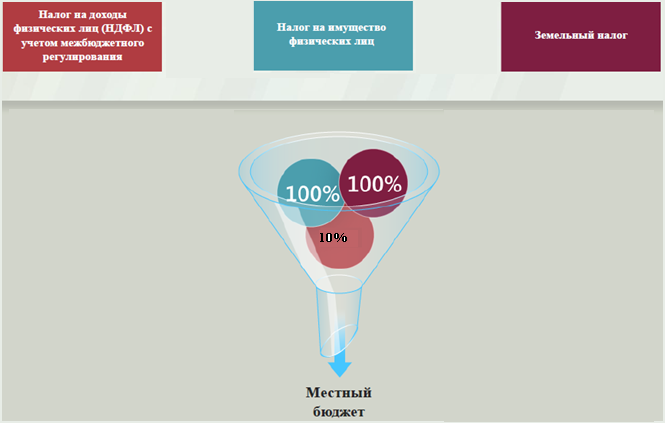 Структура доходов бюджета Бартеневского муниципального образования  (тыс.руб.)Доходы в 2014  году составили –      3492,6тыс.руб.   Основными бюджетообразующими доходами бюджета муниципального образования являются акцизы на нефтепродукты, земельный налог и налог на доходы физических лиц .    РАСХОДЫ.Расходы бюджета – выплачиваемые из бюджета денежные средства.В каких единицах измеряются параметры бюджетов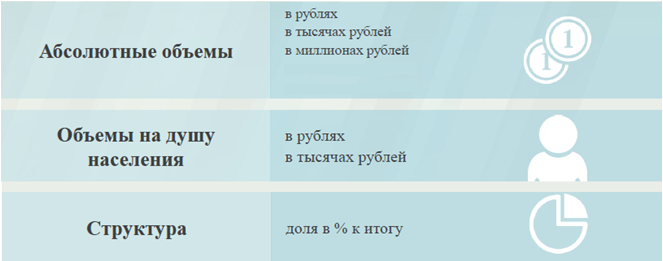 Расходы по основным функциям муниципального образования.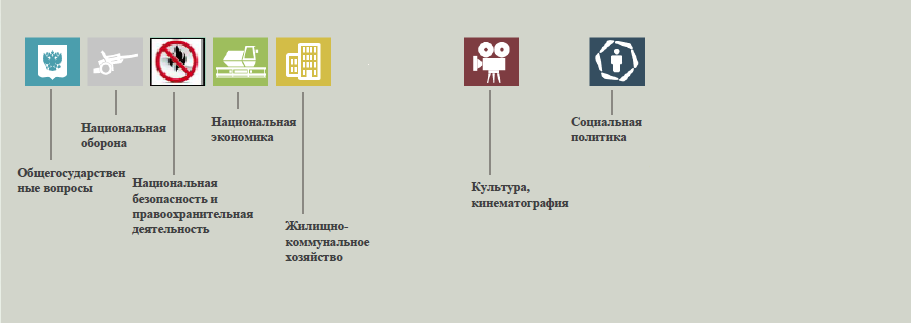 Структура расходов бюджета Бартеневского муниципального образования по разделам за 2014 год.													% Структура расходов.Расходы бюджета Бартеневского муниципального образования по основным разделам на душу населения				руб.тыс. руб.Диаграмма (Доля протяженности автомобильных дорог общего пользования местного значения, не отвечающих нормативным требованиям, в общей протяженности автомобильных дорог общего пользования местного значения в целом по муниципальному образованию.)Диаграмма (Доля населения, проживающего в населенных пунктах, не имеющих регулярного автобусного и (или) железнодорожного сообщения с административным центром муниципального района, в общей численности населения муниципального образования)ПоказателиПлан 2014 годФакт 2014 годДоходы, в том числе3104,43492,6Налоговые, неналоговые доходы2998,33386,5Безвозмездные поступления 106,1106,1Расходы, в том числе 3404,73350,0Общегосударственные вопросы1380,61356,5ЖКХ301,0270,4Национальная экономика1559,91559,9Национальная оборона62,062,0Другие расходы101,2                                                                                                                                                                                                                                                                                                                                                                                                                                               101,2Баланс (доходы-расходы)(-)Дефицит или профицит(+)-300,3142,6Наименование доходовПлан 2014 годФакт 2014 годНаименование доходовПлан 2014 годФакт 2014 годНалоговые доходы всего:2873,13261,3в том численалог на доходы физ.лиц234,6234,6акцизы на нефтепродукты1560,01593,6единый сельскохозяйственный  налог164,6164,6налог на имущество физ.лиц88,288,3земельный налог825,71180,2Неналоговые доходы всего:125,2125,2в том числеарендная плата за земли54,754,7доход от эксплуатации имущества 24,824,8доходы поступающие в порядке возмещения расходов, понесенных от эксплуатации имущества37,537,5доходы от продажи материальных и нематериальных активов2,22,2штрафы, санкции и возмещение ущерба6,06,0Безвозмездные поступления всего:106,1106,1в том числедотации бюджетам субъектов Российской Федерации и муниципальных образований44,144,1субвенции бюджетам субъектов Российской Федерации и муниципальных образований.62,062,0субвенции бюджетам субъектов Российской Федерации и муниципальных образований.62,062,0Итого доходов:3104,43492,6РазделНаименованиеПлан 2014гФакт 2014г1Всего10010001Общегосударственные вопросы40,540,502Национальная оборона1,81,904Национальная экономика45,946,505Жилищно-коммунальное хозяйство8,88,103Национальная безопасность1,61,610Социальная политика1,41,4РазделПоказательПлан 2014гФакт 2014г05Жилищно-коммунальное хозяйство332,6298,808Культура, кинематография1,11,110Социальная политика51,451,401Содержание работников органов местного самоуправления1112,41001,1Расходы местного бюджета3762,13701,7РасходыПлан 2014 годФакт 2014 годОбщегосударственныевопросы1380,6       1356,5Национальная оборона62,062,0Национальная экономика1559,91559,9Жилищно-коммунальное хозяйство301,0270,4Национальная безопасность53,753,7Культура, кинематография1,01,0Социальная политика46,546,5ИТОГО расходов:3404,73350,0